	Genève, le 2 juillet 2012Madame, Monsieur,1	Suite à l'Annonce TSB AAP-81 du 1er mai 2012 et en application du § 6.2 de la Recommandation A.8 (Johannesburg, 2008), j'ai l'honneur de vous informer que durant la séance plénière du 15 juin 2012, la Commission d'études 13 a approuvé le texte des nouvelles Recommandations UIT-T Y.2060, Y.2061 et Y.2080.2	Les titres des nouvelles Recommandations UIT-T Y.2060, Y.2061 et Y.2080 qui ont été approuvées sont les suivants:Y.2060:		Présentation générale de l'Internet des objetsY.2061:		Spécifications pour la prise en charge d'applications de communications orientées machine dans l'environnement des réseaux NGNY.2080:		Architecture fonctionnelle des réseaux de services répartis3	Les renseignements existants sur les brevets sont accessibles en ligne sur le site web de l'UIT-T.4	La version prépubliée des Recommandations approuvées sera prochainement disponible sur le site web de l'UIT-T.5	L'UIT publiera dès que possible le texte de ces Recommandations.Veuillez agréer, Madame, Monsieur, l'assurance de ma haute considération.Malcolm Johnson
Directeur du Bureau de la
normalisation des télécommunicationsBureau de la normalisation
des télécommunications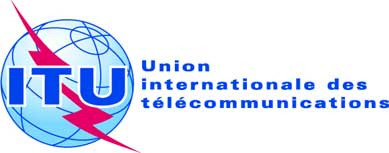 Réf.:Circulaire TSB 295COM 13/TKAux administrations des Etats Membres de l'UnionAux Membres du Secteur UIT-TAux Associés de l'UIT-TAux établissements universitaires participant aux travaux de l'UIT-TTél.:
Fax:
E-mail:+41 22 730 5126
+41 22 730 5853
tsbsg13@itu.int Copie:-	Aux Président et Vice-Présidents de la 
Commission d'études 13-	Au Directeur du Bureau de développement des télécommunications-	Au Directeur du Bureau des RadiocommunicationsObjet:Approbation des nouvelles Recommandations UIT-T Y.2060, Y.2061 et Y.2080